Aberystwyth University 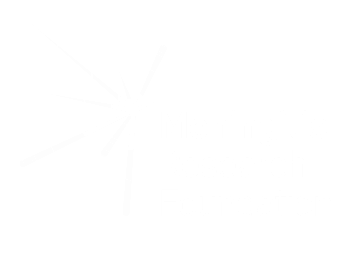 DO NOT request collections in London or the surrounding area. Let us know of any collections you apply for prior to the event.Stadium CollectionsContact the Council to see if you can collect outside stadium grounds 01545 572179Aberystwyth Town Football Club: 01970 630380Aberystwyth Rugby Club: 01970 623800Penparcau FC: https://bootsevans8.wixsite.com/penparcaufc/contact Abaraeron Football Club: 07969108916Train Station CollectionsSpeak to train station managers in person for advice and direct contact details.Machynlleth Station: contact community@tfw.wales with your supporting application documents which can be found community@tfw.wales.Aberysrwyth Station: 01970 625819Bag Packs/Supermarket CollectionsGo in-store with your LOA, ask for the manager and look at what dates are available for a bag pack or storefront collection. Secure as many dates as possible and an email address and number to follow-upTesco Superstores: Ask for the Community Champions name and email @communityattesco.co.ukPark Avenue: 03456106735Waterloo Road: 0345 6719446Aberystwyth Road: 0345 6779120 Morrison’s Superstores:Parcydolau: 01970 626829Sainsbury’s Superstores:Market Place: 01570 419270Lidl Superstores:Alexandra Road: 0800 977 7766YOUR NOTES 